
Российская Федерация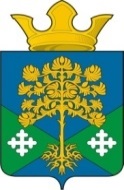 Свердловская областьКамышловский муниципальный районМуниципальное образование «Восточное сельское поселение»ДУМА МУНИЦИПАЛЬНОГО ОБРАЗОВАНИЯ«ВОСТОЧНОЕ СЕЛЬСКОЕ ПОСЕЛЕНИЕ»(четвертый созыв)Р Е Ш Е Н И Е                                                             п. Восточный       Об утверждении структуры администрации муниципального образования «Восточное сельское поселение»Заслушав информацию Главы муниципального образования «Восточное сельское поселение» Журского Николая Сергеевича о необходимости приведения             в соответствие структуры администрации муниципального образования «Восточное сельское поселение» в связи с последними штатными изменениями, руководствуясь статьей 22 Устава муниципального образования «Восточное сельское поселение»РЕШИЛА:1. Утвердить новую структуру администрации муниципального образования «Восточное сельское поселение» согласно приложения.2. Муниципальным служащим муниципального образования «Восточное сельское поселение», в части их касающейся, привести служебную документацию               в соответствие с настоящим решением.3. Ввести в структуру администрации муниципального образования «Восточное сельское поселение» должность – ведущий специалист                                               по градостроительной деятельности и земельным отношениям с 01 января 2019 года.4. Считать утратившим силу решение Думы муниципального образования «Восточное сельское поселение» от 29.05.2017 № 133 «Об утверждении структуры администрации муниципального образования «Восточное сельское поселение».5. Настоящее решение вступает в силу со дня его принятия.6. Контроль за исполнением настоящего решения возложить на Главу муниципального образования «Восточное сельское поселение».24 октября 2018 года№5Председатель Думы МО «Восточное сельское поселение»Председатель Думы МО «Восточное сельское поселение»Глава МО    «Восточное сельское поселение»Глава МО    «Восточное сельское поселение»Глава МО    «Восточное сельское поселение»А.Л. МакаридинН.С. Журский